MARKTGEMEINDE TULLNERBACH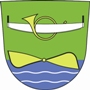 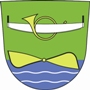 3013 Tullnerbach, Hauptstraße 47Telefon 02233/52288, FAX  02233/52288/20e-mail: gemeinde@tullnerbach.gv.atDVR.Nr.: 3522,  UID-Nr.:  ATU 16 25 25 06AZ.240-0	Tullnerbach, am 22.03.2017Mit Beschluss des Gemeinderates vom 13.12.2016/ Top.7) wurden Richtlinien für die Beitragsregelung für die Nachmittagsbetreuung des NÖ Landeskindergarten Tullnerbach festgelegt, welche mit Beschluss des Gemeinderates der Marktgemeinde Tullnerbach in der Sitzung vom 28.03.2017/ Top 8 wie folgt geändert wurden: Beitragsregelung (Richtlinie) für die Nachmittagsbetreuungdes NÖ Landeskindergarten Tullnerbachgemäß § 25 Abs. 2 NÖ Kindergartengesetz 2006 in der Fassung LGBl. 62/2016Ab dem 1. Jänner  2017 gelten folgende Beiträge für die Nachmittagsbetreuung pro Monatbis 20 Stunden 	€ 50,-bis 40 Stunden	€ 70,-bis 60 Stunden	€ 90,-über 60 Stunden	€ 100,-Regelungen für Familien mit niedrigem EinkommenFür Familien mit niedrigem Einkommen besteht die Möglichkeit, eine Ermäßigung der Kosten für die Nachmittagsbetreuung in NÖ Landeskindergarten Tullnerbach zu beantragen.Ob ein solche Ermäßigung vorliegt, wird durch die Höhe des Familien-Netto-Einkommens*), den Familienstand sowie die Familiengröße bestimmt.Ab dem 1. Jänner 2017 gelten folgende ermäßigte Beiträge für Familien mit niedrigem Einkommen für die Nachmittagsbetreuung pro Monat bisbis 20 Stunden 	€ 30,-bis 40 Stunden	€ 50,-bis 60 Stunden	€ 70,-über 60 Stunden	€ 80,-Voraussetzung:Das Familien-Netto-Einkommen aller im Haushalt lebenden Familienmitglieder einschließlich Einkommen eines Lebensgefährten/ einer Lebensgefährtin*) beträgt jährlich für Alleinerzieher/innen mit einem Kind maximal 20.000,- Euro.für eine Familie mit einem Kind maximal 38.000,- EuroFür jedes weitere im Haushalt lebende Kind, für das Familienbeihilfe bezogen wird, wird das maximale Familien-Netto-Einkommen um einen Betrag von jeweils 1.500,- Euro erhöht.Der Antrag auf Ermäßigung findet sich im Anhang dieser Richtlinie*) Eine Aufzählung, was unter das Familien-Netto-Einkommen fällt, findet sich im Anhang.Indexklausel für die BeiträgeAls Maß zur Berechnung der Wertbeständigkeit dient der von Statistik Austria monatlich verlautbarte Verbraucherpreisindex 2015 (Basisjahr 2015) oder ein an seine Stelle tretender Index. Als Bezugsgröße für diese Beitragsregelung dient dabei die für den Jänner 2017 errechnete Indexzahl. Schwankungen der Indexzahl nach oben oder unten bis ausschließlich 
5 % bleiben unberücksichtigt.FristenDer Antrag auf Ermäßigung muss innerhalb eines Monats nach Beginn der Inanspruchnahme der Nachmittagsbetreuung abgegeben werden. Bei verspäteter Abgabe des Antrags kann eine Ermäßigung erst ab dem Monat der Antragstellung gewährt werden.Die Ermäßigung wird maximal bis zum Ende eines Kindergartenjahres gewährt. Danach ist eine neuerliche Antragstellung notwendig.Ein Zuschuss für die Sommermonate (Sommerferien) Juli und August muss gesondert beantragt werden. Auf die Gewährung einer Ermäßigung besteht kein Rechtsanspruch.Etwaige Kostenbeiträge für Ausflüge, kulturelle Veranstaltungen und ähnliches fallen nicht unter die Ermäßigung.							Für den Gemeinderat:							Johann Novomestsky							     BürgermeisterAngeschlagen am: 30.03.2017Abgenommen am: 14.04.2017Antrag auf Ermäßigung der Kosten für die Nachmittagsbetreuungim NÖ Landeskindergarten Tullnerbach Der ausgefüllte Antrag sowie die notwendigen zusätzlichen Unterlagen sind an die Marktgemeinde Tullnerbach zu richten. Für die Antragstellung fallen keine Kosten an.1. Daten des KindesFamilienname:_________________________________________________Vorname:_____________________________________________________Hausnummer, Stiege, Tür:________________________________________PLZ, Straße:___________________________________________________SVNR Geburtsdatum (TTMMJJ)___________________________________männlich/ weiblich2. Daten von Mutter / Vaters / Obsorgeberechtigten **)Familienname:________________________________________________Vorname_____________________________________________________SVNR Geburtsdatum (TTMMJJ):_________________________________Hausnummer, Stiege, Tür:_______________________________________PLZ, Straße:__________________________________________________Telefonnummer:_______________________________________________E-Mail-Adresse:_______________________________________________
3.) Familienstand: ledig / geschieden / verheiratet / verwitwet / Lebensgemeinschaft **)Alleinerzieher/in:    ja  / nein*) Zutreffendes bitte markieren4.)Anzahl der Kinder für die Familienbeihilfe bezogen wird:_____________Familienname:_________________________________________________Vorname(n):_____________________________________________________SVNR Geburtsdatum (TTMMJJ):__________________________________5.) Einkommensnachweis **)Unselbstständig erwerbstätigSelbstständig erwerbstätig Einkünften aus Land- und Forstwirtschaft6.) Erhalt zusätzlicher monatlicher Einkünfte lt. Anhang,in Kopie dem Antrag beilegen: Um den Antrag bearbeiten zu können, ist die Beilage des Einkommensnachweises in Kopie erforderlich. Ich nehme/Wir nehmen zur Kenntnis, dass eine Ermäßigung des Beitrages nur berechnet werden kann, wenn die angeführten Punkte gemäß meinem/unserem Einkommen vollständig ausgefüllt sind und alle entsprechenden Nachweise vorgelegt wurden. Jede Änderung des Familien-Netto-Einkommens, die zu einer Überschreitung der Einkommensgrenze führen könnte, ist unverzüglich zu melden. Bei unrichtigen Angaben oder nicht gemeldeten Einkommensänderungen behält sich die Marktgemeinde Tullnerbach rechtliche Schritte bzw. die Rückforderung der Ermäßigung vor. Ich bestätige mit meiner Unterschrift/Wir bestätigen mit unserer Unterschrift, dass meine/unsere Angaben wahrheitsgemäß und vollständig erfolgt sind. ___________________                             __________________________________________Ort, Datum 		                                 Unterschrift der/des Obsorgeberechtigten Anhang:Zum Familien-Netto-Einkommen aller im Haushalt lebenden Familienmitglieder einschließlich Einkommen eines Lebensgefährten/ einer Lebensgefährtin zählen:Nicht selbstständige Einkommen: Nachweis mit Lohnzettel und den Bescheid für die Arbeitnehmerveranlagung (jeweils für das vergangene Kalenderjahr)Bei unregelmäßigem Einkommen ist eine Lohn-und Gehaltsbestätigung der letzten 3 Monate beizulegenEinkommen aus selbstständiger Beschäftigung: Nachweis mit dem zuletzt erhaltene EinkommensteuerbescheidBei Einkünften aus Land- und Forstwirtschaft: Nachweis mit dem zuletzt erhaltenen Einheitswertbescheid und dem zuletzt erhaltene Einkommensteuerbescheidsowie weitersFamilienbeihilfe inklusive AbsetzbetragKinderbetreuungsgeldArbeitslosengeld bzw. NotstandshilfeFamilienzuschussPension bzw. PensionsvorschussSozialhilfe bzw. MindestsicherungWochengeldKrankengeldAMS-Beihilfe (Kursbeihilfe)Zivildienstentgelt und Unterhalt für Präsenz- und ZivildienstStudienbeihilfe, StipendiumUnterstützungsbeiträge der Eltern bzw. VerwandtenEinkünfte aus Vermietung und bzw. oder VerpachtungEinkünfte aus KapitalvermögenUnterhalt nach ScheidungAlimente bzw. UnterhaltsvorschussWitwen- bzw. Witwer- und WaisenpensionAchtung: Folgende Posten können in einer Lohn- und Gehaltsbestätigung nicht in Abzug gebracht werden:Angegebene VorschussrückzahlungenAngegebene ExekutionsratenAngegebene EssensbezügeAngegebene Abzüge für private Pensionsvorsorge bzw. Lebensversicherung(en)Bei der Bemessung nicht berücksichtigt werden:Erhöhungsbeitrag bei Familienbeihilfen für behinderte KinderPflegegelderBehindertenbeihilfeBlindenbeihilfeZusatzrenten für Schwerstversehrte zu einer gesetzlichen UnfallversorgungAußergewöhnliche Belastungen für Behinderte gemäß §§ 34 und 35 Einkommenssteuergesetz